Colusa Subbasin GSP Projects and Management Actions (PMAs) Submittal FormOverviewThe purpose of this form is to gather ideas for potential projects and management actions (PMAs) that could be evaluated and possibly be included in the Colusa Subbasin GSP. The initial Colusa Subbasin GSP was submitted in January 2022 and contains PMAs that were submitted during the GSP development process. Now that the GSP has been submitted and we are looking toward implementation, the GSAs have re-opened the PMA Submittal Form to collect additional suggestions and ideas to help the Colusa Subbasin reach and maintain sustainability.  It is important to recognize the GSP is a living document and must be adaptive.  Potential PMAs may fall under several categories, including but not limited to the following:Recharge projectsSupply augmentation projectsWater conservation projectsProjects to reduce non-beneficial consumptive useGroundwater pumping allocationsMonitoring programs (groundwater pumping, water levels, stream flows, etc.)Please provide supporting documentation and/or links to that documentation for each question, if available.  NOTE:  It is recognized that much of the requested information may not be available at this time.  Please provide as much information as you can.An online version of this form can be accessed at https://arcg.is/eWTbn or use the QR code below.  This is the preferred submittal method. 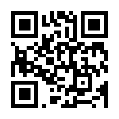 Submit completed forms to LHunter@countyofglenn.net.Project Name and ContactProject or Management Action Name:Contact Person:Organization/Affiliation (Project Proponent):Contact Phone:Contact Email:Project or Management Action Description and StatusProject or Management Action Description:Project or Management Action Location (please provide a map if available):Which Sustainability Indicator(s) does this Project or Management Action address:Groundwater levelsGroundwater StorageGroundwater QualityLand SubsidenceSurface Water InteractionProject or Management Action Status (Conceptual, In Design, Ready for Implementation):Has a feasibility assessment been conducted? If so, please list the agency and provide the documentation (or provide web link to download).Estimated Cost:Potential Funding Sources:Management Action or Project Yield (e.g. water contributed to the groundwater system, acre-feet per year):Please describe any required Permitting and Regulatory Process and status of permitting and CEQA/NEPA compliance:Does this Management Action or Project serve a disadvantaged community? If so, whichone(s)?Additional Information Sources:Other Information: